ESCOLA _________________________________DATA:_____/_____/_____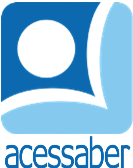 PROF:_______________________________________TURMA:___________NOME:________________________________________________________PROBLEMAS DE MATEMÁTICAPEDRO TINHA 2 JOGOS DE TABULEIRO E GANHOU MAIS 1 DE ANIVERSÁRIO. QUANTOS JOGOS DE TABULEIRO ELE TEM AGORA?R. MARIANA TINHA 7 ANÉIS E COMPRA MAIS 2 NA LOJA. QUANTOS ANÉIS ELA TEM AGORA?R. LUCAS TINHA 6 PULSEIRAS E FEZ MAIS 3. QUANTAS PULSEIRAS ELE TEM AGORA?R. ANA TINHA 5 MANGÁS E COMPRA MAIS 4. QUANTOS MANGÁS ELA TEM AGORA?R. JOÃO TINHA 5 SKATES E GANHOU MAIS 3. QUANTOS SKATES ELE TEM AGORA?R. 